Muster-Gefährdungsbeurteilung Chemieunterricht an WaldorfschulenKlassenstufe: 		8. KlasseTitel des Versuchs: 	Wasserdampfdestillation (2.11)Literatur:			Lehrbuch der phänomenologischen Chemie, Band 1, Seite 88Gefahrenstufe                  	Versuchstyp   Lehrer             SchülerGefahrstoffe (Ausgangsstoffe, mögliche Zwischenprodukte, Endprodukte)Andere Stoffe:Beschreibung der DurchführungEin 1-Liter Rundkolben wird mittels eines einfach durchbohrten Stopfens mit Glasrohr und Schlauchstücken mit einem 1-Liter Zweihalskolben verbunden. Dieser zweite Kolben ist mit einem Liebigkühler verbunden, der in einen Scheidetrichter mündet. Der erste Rundkolben wird etwa zur Hälfte bis zu 2/3 mit heißem Wasser gefüllt und einige Siedesteinchen zugegeben. In den Zweihalskolben kommen ca. 250 g frische Lavendelblüten. Nun wird das Kühlwasser angestellt (Einfluss unten, Ausfluss oben) und das Wasser im ersten Rundkolben wird zum Sieden gebracht. Man sieht, wie der Dampf in den zweiten Kolben gedrückt wird und hier die Lavendelblüten erhitzt. Es entsteht dabei etwas kondensiertes Wasser. Im Scheidetrichter ist bald Destillat zu sehen, das leicht getrübt ist. Auf dem Destillat schwimmt nach einiger Zeit eine Ölschicht. Nach Beendigung des Experiments lässt man das Wasser vorsichtig ablaufen, wobei die Ölschicht im sich nach unten verjüngenden Gefäss immer deutlicher wird. Am Schluss können etwa 1/2 ml Lavendelöl gewonnen werden. (Das ätherische Öl kann zum Parfümieren der hergestellten Seife verwendet werden).Ebenso können Schalen von ungespritzten und nicht gewachsten Zitronen, von nicht gewachsten Mandarinen, Eukalyptusblätter oder Pfefferminze destilliert werden. Frischmaterial eignet sich besser als Drogen.Ergänzende HinweiseKeineEntsorgungshinweiseFlüssigkeit über das Abwasser, feste Rückstünde über den Hausmüll entsorgen. Lavendelöl weiterverwenden.Mögliche Gefahren (auch durch Geräte)Sicherheitsmaßnahmen (gem. TRGS 500)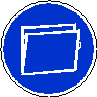 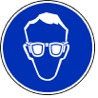 Schutzbrille                Lüftung            Ersatzstoffprüfung (gem. TRGS 600)Substitutionsprüfung durchgeführt. Substitution nicht erforderlich, Experiment mit beherrschbarem Risiko und hohem didaktischen WertAnmerkungenH315 		Verursacht Hautreizungen.H319 		Verursacht schwere Augenreizung.H411 		Giftig für Wasserorganismen, mit langfristiger Wirkung.P261_f		Einatmen von Gas/Nebel/Dampf vermeiden. P273 		Freisetzung in die Umwelt vermeiden.P280 		Schutzhandschuhe/Schutzkleidung/Augenschutz tragen.P302+352 	Bei Berührung mit der Haut: Mit viel Wasser und Seife waschen.P305+351+338 	Bei Berührung mit den Augen: Einige Minuten lang vorsichtig mit Wasser ausspülen. Eventuell. vorhandene 		Kontaktlinsen nach Möglichkeit entfernen. Weiter ausspülen.Schule:Datum:				Lehrperson:					Unterschrift:Schulstempel:© Ulrich Wunderlin / Atelierschule Zürich / Erstelldatum: 15.05.2015______________________________________________________________________________NameSignalwortPiktogrammeH-SätzeEUH-SätzeP-SätzeAGW in mg m-3Linalool(im Extrakt)Achtung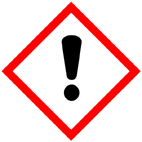 H315 H319keineP280 P302+352---Linalylacetat(im Extrakt)Achtung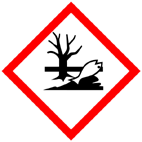 H315 H319 H411keineP261_f P273P305+351+338P302+352Lavendelblüten (oder Zitronen- bzw. Orangenschalen)GefahrenJaNeinSonstige Gefahren und HinweiseDurch EinatmenXDurch HautkontaktXBrandgefahrXExplosionsgefahrXDurch AugenkontaktX